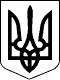 від   18.07.2017 №162(о)Про  утворення  комісії з питань перевірки готовності теплового господарства міста  до роботи в опалювальний період 2017-2018 років    Керуючись пунктами 1, 2, 19, 20 частини  четвертої статті 42  Закону України ,, Про місцеве самоврядування в Україні“, наказом Міністерства палива та енергетики України, Міністерства  з питань житлово-комунального господарства України  620/378 від 10.12.08 ,,Про затвердження Правил підготовки теплових господарств до опалювального періоду“, рішенням виконавчого комітету Новоград-Волинської міської ради від 12.07.17 №476 ,,Про роботу  галузей  господарського  комплексу міста в  осінньо-зимовий період 2016-2017 років та його  підготовку  до  роботи  в осінньо-зимовий період 2017-2018 років“, з метою якісної підготовки теплового господарства міста до опалювального періоду 2017-2018 років:        1. Утворити комісію з питань перевірки стану готовності теплового господарства міста  до роботи в опалювальний період 2017-2018 років (далі -Комісія) та затвердити її склад згідно з додатком.       2. Комісії до 20.09.2017 року здійснити комплексну перевірку готовності теплового господарства міста  до роботи в опалювальний період та оформити відповідні акти.       3. Контроль за виконанням цього розпорядження  покласти на заступника міського голови Шалухіна В.А.Міський голова                                                                                    В.Л. ВесельськийДодаток до розпорядження міського головивід 18.07.2017 №162(о)Склад  комісії з питань перевірки стану готовності теплового господарства міста  до роботи в опалювальний період 2017-2018 роківКеруючий справами виконавчого комітету  міської ради                                                    Д.А. Ружицький УКРАЇНАЖИТОМИРСЬКА ОБЛАСТЬНОВОГРАД-ВОЛИНСЬКА МІСЬКА РАДАМІСЬКИЙ ГОЛОВАРОЗПОРЯДЖЕННЯБогданчук Олександр Володимирович- начальник управління житлово-комунального господарства, енергозбереження та комунальної власності міської ради, голова комісії.Члени комісіїЧлени комісіїДіхтієвський Віталій Григорович- заступник директора комунального підприємства Новоград-Волинської міської ради ,,Новоград-Волинськтеплокомуненерго“;Обезюк Павло Павлович Тимощук Василь Лук’янович- головний спеціаліст відділу житлово-комунальних послуг управління житлово-комунального господарства, енергозбереження та комунальної власності міської ради; - державний інспектор з енергетичного нагляду за режимами споживання електричної і теплової енергії (за згодою);Тимощук Сергій Олександрович- заступник начальника управління житлово-комунального господарства, енергозбереження та комунальної власності міської ради, начальник відділу житлово-комунальних послуг;Тодорович Людмила Михайлівна- директор комунального підприємства Новоград-Волинської міської ради ,,Новоград-Волинськтеплокомуненерго“.